о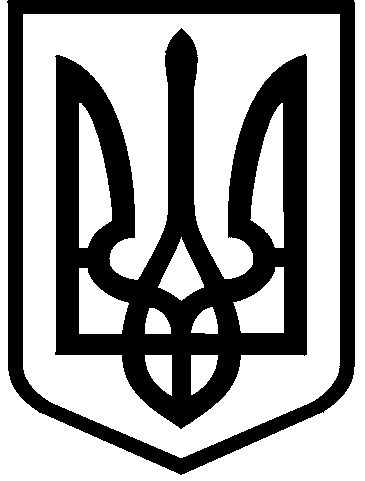 КИЇВСЬКА МІСЬКА РАДАІХ СКЛИКАННЯПОСТІЙНА КОМІСІЯ З ПИТАНЬ ОСВІТИ І НАУКИ,СІМ'Ї, МОЛОДІ ТА СПОРТУ01044,  м. Київ, вул. Хрещатик, 36 т./ф. 202-70-58                                                                         Проєкт                                                                                         22.09.2021 об 11-00                                                                                                      1-й поверх, лекторійПОРЯДОК ДЕННИЙ:1.  Про  подані бюджетні пропозиції Департаменту освіти і науки виконавчого органу Київської міської ради (КМДА) та Департаменту молоді та спорту виконавчого органу Київської міської ради (КМДА) за бюджетними програмами, які надаються Департаменту фінансів виконавчого органу Київської міської ради (КМДА) для формування прогнозу бюджету міста Києва на 2022 рік (доп. Мондриївський В.М., Говорова О.І., Департамент фінансів, Департамент молоді та спорту, Департамент освіти і науки).2. Про хід  будівництва загальноосвітньої школи з басейном на вулиці Соломії Крушельницької, ж/м Осокорки, 11 м-н, ділянка 26,26А (доп. Мондриївський В.М., Департамент освіти і науки, Дарницька РДА).3. Про хід реконструкції Фізкультурно-оздоровчого комплексу на вул.Райдужній 33-А (доп. Говорова  О.І., Департамент молоді та спорту).4. Про інформацію щодо отруєння учнів в Подільському районі міста Києва та вжиті заходи по усуненню причин, які до цього призвели  (доп. Мондриївський В.М., Подільська РДА, директор закладу, Головне управління Держпродспоживслужби в м. Києві, Департамент охорони здоров’я, Департамент освіти і науки). 5. Про інцидент, який стався у школі І-ІІІ ступенів №147 Деснянського району  міста Києва (доп. директор закладу, Дарницька РДА, Департамент освіти і науки).6. Про повторний розгляд проєкту рішення Київської міської ради «Про поновлення ТОВАРИСТВУ З ОБМЕЖЕНОЮ ВІДПОВІДАЛЬНІСТЮ «ЛІБРА» договору оренди земельної ділянки для експлуатації та обслуговування багатофункціонального центру дозвілля зі спортивно-оздоровчим комплексом та паркінгом на вул. Парково-Сирецькій, 2 у Шевченківському районі (594205233)» (доручення заступника міського голови-секретаря Київської міської ради Володимира БОНДАРЕНКА від 28.04.2021 №08/231-1403) (доп. Департамент земельних відносин, О.Супрун, ТОВ «Лібра»).7. Про повторний розгляд проєкту рішення Київської міської ради «Про передачу ТОВАРИСТВУ З ОБМЕЖЕНОЮ ВІДПОВІДАЛЬНІСТЮ «СПК БВ Чайка» земельної ділянки в оренду для експлуатації та обслуговування водно-спортивної бази на вул. Набережній, урочище Чорторий, 12 у Дніпровському районі міста Києва (689414788)» (доручення заступника міського голови-секретаря Київської міської ради Володимира БОНДАРЕНКА від 15.04.2020 №08/231-1071) (доп. Департамент земельних ресурсів, ТОВ «СПК «Чайка»)(протокольне доручення Президії).8. Про розгляд проєкту рішення Київської міської ради «Про надання ДЕРЖАВНОМУ ПРОФЕСІЙНО-ТЕХНІЧНОМУ НАВЧАЛЬНОМУ ЗАКЛАДУ «КИЇВСЬКЕ ВИЩЕ ПРОФЕСІЙНЕ УЧИЛИЩЕ ВОДНОГО ТРАНСПОРТУ» земельної ділянки в постійне користування для експлуатації та обслуговування учбового корпусу закладу освіти на вул. Борисоглібській, 10-А у Подільському районі міста Києва (643484176)  (доручення заступника міського голови-секретаря Київської міської ради Володимира БОНДАРЕНКА від 06.08.2021 №08/231-2948) (доп. Департамент земельних відносин, представник закладу).9. Про розгляд проєкту рішення Київської міської ради «Про внесення змін до договору оренди земельної ділянки від 12 жовтня 2016 року № 1057, укладеного між Київською міською радою та товариством з обмеженою відповідальністю «БУДІВЕЛЬНА КОМПАНІЯ «МІСЬКЖИТЛОБУД» (344718725) (доручення заступника міського голови-секретаря Київської міської ради Володимира БОНДАРЕНКА від 29.07.2021 №08/231-2796) (доп. Департамент земельних ресурсів, ТОВ«БУДІВЕЛЬНА КОМПАНІЯ «МІСЬКЖИТЛОБУД», ТОВ «Компанія з управління активами «НІКА-Інвест»).10. Про розгляд проєкту рішення Київської міської ради «Про внесення змін до Порядку організації та проведення масових заходів релігійного, культурно-просвітницького, спортивного, видовищного та іншого характеру в місті Києві (доручення заступника міського голови-секретаря Київської міської ради Володимира БОНДАРЕНКА від 20.07.2021 №08/231-2577) (доп. Михайлова А.А.).11. Про розгляд проєкту рішення Київської міської ради «Про створення дитячо-юнацької спортивної школи «КИЇВ» (доручення заступника міського голови-секретаря Київської міської ради Володимира БОНДАРЕНКА від 07.09.2021 №08/231-3322) (доп. Зантарая Г.М.).12. Про зняття з контролю виконання позиції 1 додатку 1 до рішення Київської міської ради від 28.11.2017 №556/3563 «Про надання згоди на безоплатне прийняття до комунальної власності територіальної громади міста Києва будівель, цілісних майнових комплексів закладів культури, фізичної культури та спорту» щодо передачі до комунальної власності територіальної громади міста Києва будівлі Гостинного двору на Контрактовій площі, 4 (доп. Департамент комунальної власності). 13. Про надання кандидатури до складу Координаційної ради з питань профілактики наркоманії та протидії злочинності, пов’язаної з незаконним обігом наркотичних, психотропних речовин та прекурсорів (доп. Мондриївський В.М.).14. Про звернення громадянина Лебідя О.В. щодо переводу  дитини з НВЗ «Берегиня» до ЗДО 481 (доп. заявник, управління освіти Дніпровської РДА, Департамент освіти і науки).15. Про звернення громадянина Івана СИДОРЧУКА щодо створення спортивного парку у Деснянському районі міста Києва (доп. заявник, Департамент земельних ресурсів, Департамент містобудування та архітектури, Деснянська РДА, представники ПК з питань архітектури, містобудування та землекористування).16. Про скаргу ОСН будинковий комітет «Квартал-Червоноармійська» щодо бездіяльності директора Департаменту освіти і науки виконавчого органу Київської міської ради (КМДА) у питанні відновлення закладу дошкільної освіти на вул. Пушкінська, 35-А» (доп. заявники, Мондриївський В.М.).   17. Про результати засідання робочої зустрічі щодо перевірки фактів стосовно забезпечення повноцінного, якісного освітнього процесу для Тимченка Даниїла в закладі загальної середньої освіти № 168 Оболонського району міста Києва  (доп. Департамент освіти і науки, заявник, Управління освіти Оболонської РДА).18. Різне.Голова комісії                                                                       Вадим ВАСИЛЬЧУК